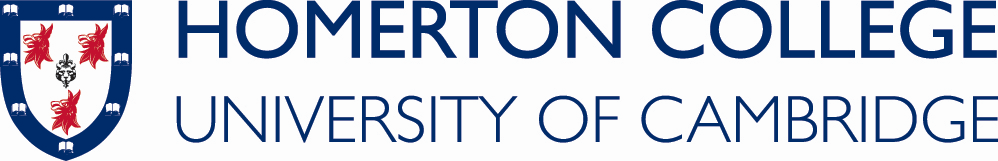 Accompanist ScholarshipApplication Form 2023Surname	     First name(s)	     Degree for which you are studying/for which you have received an offer              Year of entry	     	Telephone number	     Email address         Please give details of your piano-playing/accompanying experience. Please also state why you wish to apply for this award, and what assets you feel you would be able to bring to Homerton music in general.Please give details of any other musical experience (e.g. standard/grades attained in any exams taken, and any other musical accomplishments).Declaration by applicantI confirm that the information given on this form is complete and accurate. In addition, I give my consent to the processing of my data by Homerton College for the purposes of assessing my application. Signature      								Date      (An electronic signature is acceptable.)Please submit this application form to Ms Shanna Hart (sh816@cam.ac.uk) by Wednesday 1 March 2023.Auditions will be held in Cambridge on Friday 31 March and Monday 3 April.